STATE OF CALIFORNIA -BUSINESS, CONSUMER SERVICES AND HOUSING AGENCY	EDMUND G. BROWN JR. GovernorDEPARTMENT OF HOUSING AND COMMUNITY DEVELOPMENT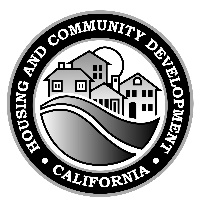 Division of Financial Assistance2020 W. El Camino Ave, Suite 500, 95833P. O. Box 952054Sacramento, CA  94252-2054(916) 263-2771 / FAX (916) 263-2763www.hcd.ca.gov		12 de septiembre del 2017PARA PUBLICACIÓN INMEDIATA PARA COMENTARIOProyecto 2016-17 Rendimiento Consolidado Anual e Informe de Evaluación del Plan Consolidado del estado de CaliforniaEl estado de California Departamento de Vivienda y Desarrollo Comunitario (HCD por las siglas en inglés) está solicitando la revisión pública y comentario del Informe Preliminar Anual de Evaluación y Rendimiento Consolidado (CAPER por sus siglas en ingles).El informe CAPER se está preparando para ser enviado al Departamento de Vivienda y Desarrollo Urbano (HUD por sus siglas en inglés) incluyendo informes específicos de vivienda federal y asistencia económica asignada por el estado para el período 1 de julio 2016 hasta 30 de junio del 2017. El informe del estado CAPER no aborda los fondos distribuidos directamente a los gobiernos locales (jurisdicciones de derecho) por el gobierno federal. El periodo de revisión pública para el informe CAPER es de 15 días, y comienza el 13 de septiembre del 2017. HCD debe recibir todos los comentarios sobre el informe preliminar CAPER para el 27 de septiembre del 2017 por 5:00 pm.El informe preliminar CAPER 2016-17 estará disponible para revisión del público en la página web de HCD (http://www.hcd.ca.gov/hpd/hrc/rep/fed/) desde el 12 de septiembre del 2017 y en Sacramento en el centro de recursos de vivienda de HCD habitación numbero 501 (Housing Resource Center Rm. 501); en el departamento de planificación de los condados con al menos una jurisdicción y en las siguientes bibliotecas:Biblioteca del estado de California, publicaciones del gobierno (Sacramento)Universidad Estatal de California, biblioteca Meriam (Chico)Biblioteca gratuita, publicaciones del gobierno (Condado de Fresno)Biblioteca pública, División de publicaciones seriadas (Los Ángeles)Biblioteca pública (Oakland)Biblioteca pública, departamento de Ciencia e Industria (San Diego)Biblioteca pública, departamento de documentos del gobierno (San Francisco)Bibliotecas de la Universidad de Stanford, biblioteca Green, documentos de gobiernoUniversidad de California, biblioteca de documentos de gobierno (Berkeley)Universidad de California, biblioteca Shields, documentos de gobierno (Davis)Universidad de California, biblioteca de investigación (Los Ángeles)Universidad de California, documentos de gobierno (San Diego/La Jolla)Universidad de California, publicaciones del gobierno (Santa Bárbara)Un número limitado de ejemplares del informe CAPER también están disponibles a las entidades o personas que no pueden acceder a una de las fuentes mencionadas arriba. Comentarios por escrito pueden ser enviadas por fax al (916-263-2736), por correo electrónico (caper@hcd.ca.gov), o por correo a la siguiente dirección:Department of Housing and Community Development, Division of Financial Assistance P.O. Box 952054Sacramento, California 94252-2054Atención: Spring PackardAdemás, se celebrará una audiencia pública en la siguiente ubicación:Si tiene alguna pregunta, como direcciones o números de teléfono para los departamentos de planificación del condado o están en necesidad de traductores o servicios especiales, por favor contactar a este departamento, antes de las fechas de revisión al (916) 263-2736. Para solicitar un traductor o necesidades de servicios especiales, por favor avise al departamento dentro de cinco días laborales del período de revisión a fin de facilitar la solicitud.Esta propuesta ha sido determinada EXENTA de ley de calidad ambiental California (CEQA) (sección de código de recursos públicos 21080.10(b)) y categóricamente excluidas de la National Environmental Policy Act (NEPA) (título 24 código de regulaciones federales 50.20(o)(2)).     Lisa Bates,      Diputado Director UbicaciónDirecciónFecha/horaNº de teléfonoSacramentoDepartment of Housing and Community Development2020 W. El Camino Ave,Habitación 405Sacramento, CA22 de septiembre 1:30 p.m. - 4:30 p.m.916-263-2145